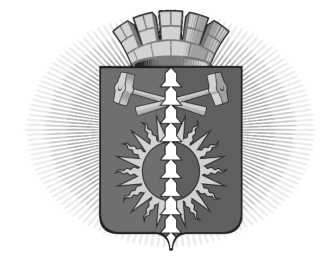 АДМИНИСТРАЦИЯ  ГОРОДСКОГО ОКРУГА ВЕРХНИЙ ТАГИЛПОСТАНОВЛЕНИЕО проведении публичных слушанийВ целях исполнения федерального законодательства в сфере градостроительства и соблюдения прав человека на благоприятные условия жизнедеятельности, прав и законных интересов правообладателей земельных участков и объектов капитального строительства, в соответствии с Градостроительным кодексом Российской Федерации от 29 декабря 2004 года № 190-ФЗ, Земельным кодексом Российской Федерации от 25 октября 2001 года № 136-ФЗ, Федеральным законом  от 06 октября 2003 года  № 131-ФЗ  «Об общих принципах организации местного самоуправления в Российской Федерации», Законом Свердловской области  от 19 октября 2007  № 100-ОЗ «О документах территориального планирования муниципальных образований, расположенных на территории Свердловской области», Положением о публичных слушаниях в городском округе Верхний Тагил, утвержденным решением Думы городского округа Верхний Тагил от 16.04.2015  № 36/2, протоколом заседания комиссии по вопросам градостроительства, землепользования и застройки городского округа Верхний Тагил от 12.03.2020 года, руководствуясь Уставом городского округа Верхний Тагил, Администрация городского округа Верхний ТагилПОСТАНОВЛЯЕТ:1. Провести публичные слушания в форме массового обсуждения населением в части внесения изменений в текстовую и графическую часть Правил землепользования и застройки городского округа Верхний Тагил.2. Публичные слушания назначить на 28 апреля 2020 г.  в 17-15 часов по местному времени по адресу: г. Верхний Тагил, ул. Жуковского, д. № 13, каб. № 10.3. Материалы по выносимым на публичные слушания вопросам разместить на официальном сайте городского округа Верхний Тагил: www.go-vtagil.ru.4. Комиссии по градостроительству, землепользованию и застройки городского округа Верхний Тагил осуществить прием от физических и юридических лиц предложений и рекомендаций по выносимым на публичные слушания вопросам до 16:00 28 апреля 2020 г. по адресу: г. Верхний Тагил, ул. Жуковского, д.13, кабинет № 3;       5. Опубликовать настоящее постановление в газете «Кировградские Вести» и на официальном сайте городского округа Верхний Тагил: www.go-vtagil.ru.        6. Контроль за исполнением настоящего постановления возложить на заместителя Главы Администрации по жилищно-коммунальному и городскому хозяйству Н.Н. Русалеева.Глава городского округа Верхний Тагил	                                   подпись                В.Г. Кириченкоот 19.03.2020№ 130г. Верхний Тагилг. Верхний Тагилг. Верхний Тагил